Medium Term Curriculum Overview 2023/24 – Autumn Term		Subject: PSHE			Year: 2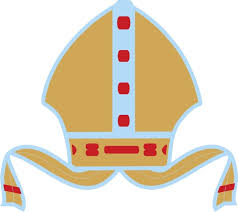 'I can do all things through Him who strengthens me'  Philippians. 4:13Au1Koinonia DemocracyHealthy Lifestyle/ Health and WellbeingAu2GenerosityIndividual Liberty Living in the Wider World  - Respecting Environment/ ResponsibilityWeek 1To always explore the British Value of the TermTo always explore the British Value of the Term British ValueDemocracyTo understand the meaning of word Democracy(Using our voice) To understand what Democracy looks like at Bishop King To understand what Democracy looks like in Great Britain (Government) Please use pupil voice to create class rules/routines. To always explore the British Value of the Term British ValueIndividual Liberty To understand the meaning of the words Individual Liberty (Knowing we are free and have rights)To understand we are free to do what’s right, as long as it doesn’t hurt anyone else. To understand we must respect other people’s rights and choices. Week 2‘Exploring Feelings’To know understand and recognise different feelingsTo understand ‘Body Clues’ and the affect people’s bodies and how they behave.To understand strategies they can use to cope with their own feelings (self regulate) To know how to manage scenarios when things become difficult. 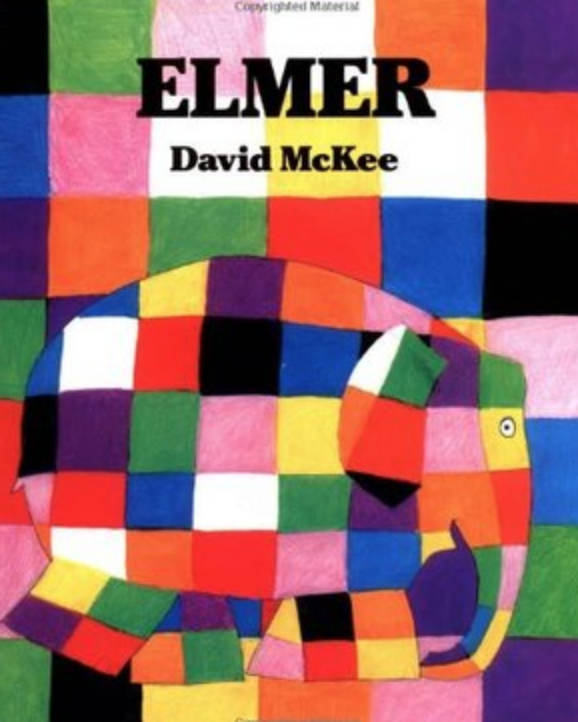 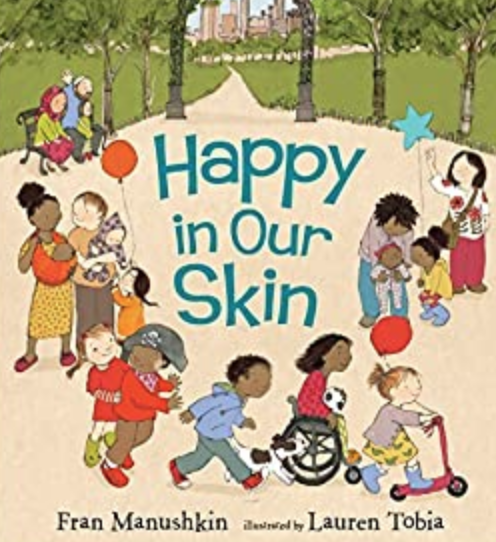 ‘We are all equal’To understand diversity within a community and learn how we respect people who are different to us.To know how to show tolerance, respect and generosity to people in different community groups to me. Week 3‘Keeping Healthy’ (Physically)To understand what it means to be physically healthy.To know what constitutes as a healthy diet.To understand the importance of maintaining good personal hygiene.‘Shared Responsibilities’To understand what are our own responsibilities and to know my shared and own responsibility in school, community and home. To understand our responsibility in caring for others and all living thingsWeek 4Mindfulness/Exploring Mental Health for Younger Children‘To understand the importance of keeping our minds healthy as well as our physical health. To understand how to seek support for ‘big feelings’ and our own coping strategies for ‘small feelings.’ To know we use mindfulness to reduce stress/worries or anxiety. ‘Shared Responsibilities’To know and understand why look after our local environment, Bishop King.To know and understand why we keep safe in the local environment, Sincil Bank.To know how to and understand why we look after our wider worldWeek 5‘Keeping Safe -Exploring First Aid’To understand and know how to keep safe at home.To understand risk in simple everyday situations and what actions to take to minimise harm.To know how to contact people who help us in the community (999) ‘Exploring Friendships’To know what makes a good friend To understand and know strategies to solve conflict between friends (Peer Pressure) To understand how our actions can make others feel (Empathy)  Week 6Our Class Family To know and understand who supports us in and out of school. To know who is in their ‘Support Network’ (Friends, Family and School Staff) Can I recognise risky and negative relationships?How to recognise the feeling of comfortable and uncomfortable – what is acceptable and not acceptableTo have the ability to say ‘no’To know a good friend is someone you can trust When to say ‘no’/ ‘I’ll tell’ –To know that sometimes we have a responsibility to tellWeek 7‘Ourselves Growing and Changing’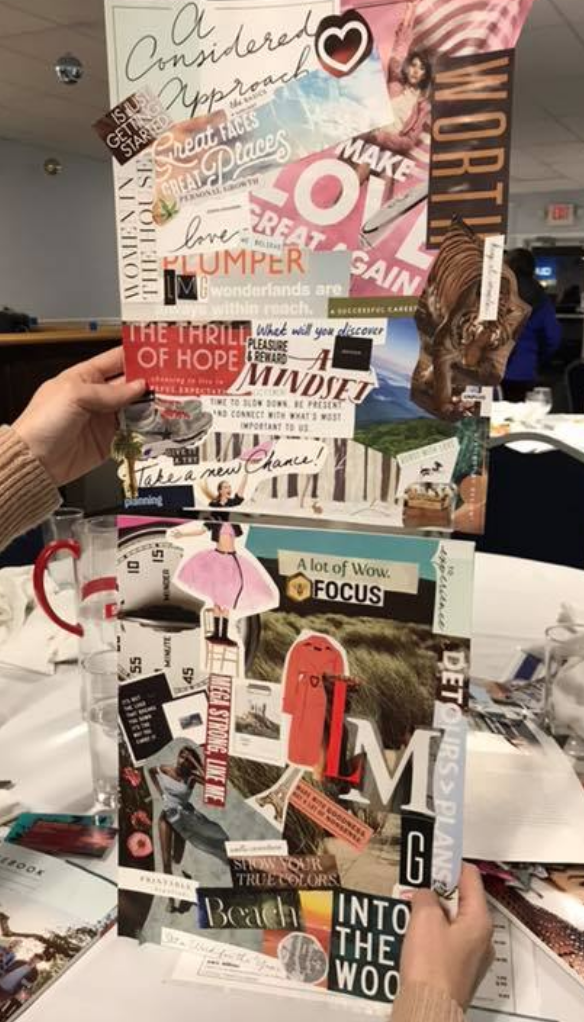 To understand and know what makes them special and the ways in which we are all unique. To know what they am good at, what they like and dislike.To understand the importance of aspirations. (Dream Big) ‘My Support Network – (Review)’To know which adults can help me?To know members of the community can help me?To know which friends can help me?To know could I help myself?